АДМИНИСТРАЦИЯ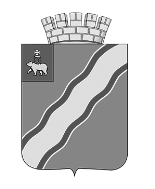 КРАСНОКАМСКОГО ГОРОДСКОГО ОКРУГАПОСТАНОВЛЕНИЕ06.03.2023                                                                                                           № 109-пО внесении изменений в постановление администрации Краснокамского городского округа от 01.03.2023 № 97-п «Об утверждении размера натуральных норм, размеров базовых нормативных затрат и значений индивидуальных корректирующих коэффициентов к базовым нормативным затратам на оказание муниципальных услуг (выполнение работ) муниципальными бюджетными и автономными учреждениями, подведомственными Управлению культуры, молодежной политики и туризма администрации Краснокамского городского округа на 2023 год»В целях повышения эффективности расходования бюджетных средств Краснокамского городского округа, открытости и общедоступности информации о размере нормативных затрат на оказание муниципальных услуг (выполнение работ), оказываемых за счет средств бюджета Краснокамского городского округа, в соответствии со статьей 69.2 Бюджетного кодекса Российской Федерации, постановлением администрации Краснокамского городского округа от 26 апреля 2019 г. № 334-п «Об утверждении Порядка формирования муниципального задания на оказание муниципальных услуг (выполнение работ), Порядка финансового обеспечения выполнения муниципального задания на оказание муниципальных услуг (выполнение работ)», постановлением администрации Краснокамского городского округа от 07 июля 2022 г. № 583-п «Об утверждении Порядка определения нормативных затрат на оказание муниципальных услуг (выполнение работ) в сфере культуры и молодежной политики, нормативных затрат на содержание муниципального имущества, уплату налогов», администрация Краснокамского городского округаПОСТАНОВЛЯЕТ:1. Внести в постановление администрации Краснокамского городского округа от 01.03.2023 № 97-п «Об утверждении размера натуральных норм, размеров базовых нормативных затрат на оказание муниципальных услуг (выполнение работ) муниципальными бюджетными и автономными учреждениями, подведомственными Управлению культуры, молодежной политики и туризма администрации Краснокамского городского округа на 2023 год» следующие изменения:1.1. Размер базовых нормативных затрат на оказание муниципальных услуг (выполнение работ) муниципальными бюджетными и автономными учреждениями, подведомственными Управлению культуры, молодежной политики и туризма администрации Краснокамского городского округа на 2023 год изложить в редакции согласно приложению к настоящему постановлению.2. Постановление подлежит опубликованию в специальном выпуске «Официальные материалы органов местного самоуправления Краснокамского городского округа» газеты «Краснокамская звезда» и размещению на официальном сайте Краснокамского городского округа krasnokamsk.ru.3. Контроль исполнения постановления возложить на заместителя главы Краснокамского городского округа по социальному развитию И.Г. Мансурову.Глава городского округа -глава администрации Краснокамского городского округа	                                                       И.Я. БыкаризПриложениек постановлению администрацииКраснокамского городского округаот 06.03.2023 № 109-п«УТВЕРЖДЕНпостановлением администрацииКраснокамского городского округаот 01.03.2023 № 97-пРАЗМЕРБАЗОВЫХ НОРМАТИВНЫХ ЗАТРАТ НА ОКАЗАНИЕ МУНИЦИПАЛЬНЫХ УСЛУГ (ВЫПОЛНЕНИЕ РАБОТ) МУНИЦИПАЛЬНЫМИ БЮДЖЕТНЫМИ И АВТОНОМНЫМИ УЧРЕЖДЕНИЯМИ, ПОДВЕДОМСТВЕННЫМИ УПРАВЛЕНИЮ КУЛЬТУРЫ, МОЛОДЕЖНОЙ ПОЛИТИКИ И ТУРИЗМА АДМИНИСТРАЦИИ КРАСНОКАМСКОГО ГОРОДСКОГО ОКРУГА НА 2023 ГОДНаименование услуги (работы)Наименование показателя объема услуги (работы) и единицы измеренияБазовый норматив затрат на оказание муниципальной услуги (работы) (ст.4+ст.8)Базовый норматив затрат непосредственно связанных с оказанием муниципальной услуги (работы) (ст.5+ст.6+ст.7)Затраты на оплату труда с начислениями на выплаты по оплате труда работников, непосредственно связанных с оказанием муниципальной услуги (выполнением работы) Затраты на приобретение материальных запасов, непосредственно связанных с оказанием муниципальной услуги (выполнением работы)Иные затраты, непосредственно связанные с оказанием муниципальной услуги (выполнением работы)Базовый норматив затрат на общехозяйственные нужды (ст.9+ст.10+ст.11+ст.12+ст.13+ст.14+ст.15)Затраты на коммунальные услуги Затраты на содержание объектов недвижимого имуществаЗатраты на содержание объектов особо ценного движимого имуществаЗатраты на приобретение услуг связи Затраты на приобретение транспортных услуг Затраты на оплату труда с начислениями на выплаты по оплате труда работников, которые не принимают непосредственного участия в оказании муниципальной услуги (выполнении работы)Затраты на прочие общехозяйственные нуждыЗатраты на прочие общехозяйственные нужды12345678910111213141515Муниципальные услуги в сфере культуры и молодежной политикиМуниципальные услуги в сфере культуры и молодежной политикиМуниципальные услуги в сфере культуры и молодежной политикиМуниципальные услуги в сфере культуры и молодежной политикиМуниципальные услуги в сфере культуры и молодежной политикиМуниципальные услуги в сфере культуры и молодежной политикиМуниципальные услуги в сфере культуры и молодежной политикиМуниципальные услуги в сфере культуры и молодежной политикиМуниципальные услуги в сфере культуры и молодежной политикиМуниципальные услуги в сфере культуры и молодежной политикиМуниципальные услуги в сфере культуры и молодежной политикиМуниципальные услуги в сфере культуры и молодежной политикиМуниципальные услуги в сфере культуры и молодежной политикиМуниципальные услуги в сфере культуры и молодежной политикиМуниципальные услуги в сфере культуры и молодежной политикиРеализация дополнительных предпрофессиональных программ в области искусств (искусство театра) Количество человеко-часов (Человеко-час)133,5275,6775,670,000,0057,853,425,810,200,410,0044,063,953,95Реализация дополнительных предпрофессиональных программ в области искусств (фортепиано) Количество человеко-часов (Человеко-час)133,5275,6775,670,000,0057,853,425,810,200,410,0044,063,953,95Реализация дополнительных предпрофессиональных программ в области искусств (струнные инструменты) Количество человеко-часов (Человеко-час)133,5275,6775,670,000,0057,853,425,810,200,410,0044,063,953,95Реализация дополнительных предпрофессиональных программ в области искусств (народные инструменты)Количество человеко-часов (Человеко-час)133,5275,6775,670,000,0057,853,425,810,200,410,0044,063,953,95Реализация дополнительных предпрофессиональных программ в области искусств (хоровое пение) Количество человеко-часов (Человеко-час)133,5275,6775,670,000,0057,853,425,810,200,410,0044,063,953,95Реализация дополнительных предпрофессиональных программ в области искусств (живопись)Количество человеко-часов (Человеко-час)133,5275,6775,670,000,0057,853,425,810,200,410,0044,063,953,95Реализация дополнительных предпрофессиональных программ в области искусств (декоративно-прикладное творчество) Количество человеко-часов (Человеко-час)133,5275,6775,670,000,0057,853,425,810,200,410,0044,063,953,95Реализация дополнительных общеразвивающих программ (художественная направленность)Количество человеко-часов (Человеко-час)133,5275,6775,670,000,0057,853,425,810,200,410,0044,063,953,95Библиотечное, библиографическое и информационное обслуживание пользователей библиотеки (в стационарных условиях) Количество посещений (Единица)87,9365,9365,900,030,0022,002,374,130,130,970,0013,850,550,55Библиотечное, библиографическое и информационное обслуживание пользователей библиотеки (вне стационара)Количество посещений (Единица)734,77580,40580,210,190,00154,3716,6128,970,876,810,0097,223,893,89Библиотечное, библиографическое и информационное обслуживание пользователей библиотеки (удаленно через сеть Интернет)Количество посещений (Единица)495,01384,59384,450,140,00110,4211,8720,720,634,880,0069,552,772,77Организация и проведение культурно-массовых мероприятийКоличество проведенных мероприятий (Единица)33 227,7822 492,7522 317,85174,900,0010 735,03924,10704,0652,87135,200,007 578,091 340,711 340,71Муниципальные работы в сфере культуры и молодежной политикиМуниципальные работы в сфере культуры и молодежной политикиМуниципальные работы в сфере культуры и молодежной политикиМуниципальные работы в сфере культуры и молодежной политикиМуниципальные работы в сфере культуры и молодежной политикиМуниципальные работы в сфере культуры и молодежной политикиМуниципальные работы в сфере культуры и молодежной политикиМуниципальные работы в сфере культуры и молодежной политикиМуниципальные работы в сфере культуры и молодежной политикиМуниципальные работы в сфере культуры и молодежной политикиМуниципальные работы в сфере культуры и молодежной политикиМуниципальные работы в сфере культуры и молодежной политикиМуниципальные работы в сфере культуры и молодежной политикиМуниципальные работы в сфере культуры и молодежной политикиМуниципальные работы в сфере культуры и молодежной политикиОрганизация деятельности клубных формирований и формирований самодеятельного народного творчестваЧисло участников (Человек)28 289,6417 689,5017 689,500,000,0010 600,14912,49695,2152,21133,510,007 482,881 323,841 323,84Формирование, учет, изучение, обеспечение физического сохранения и безопасности фондов библиотек, включая оцифровку фондовКоличество документов (Единица)439,68375,44179,36196,080,0064,246,9112,060,362,840,0040,461,611,61Формирование, учет, изучение, обеспечение физического сохранения и безопасности музейных предметов, музейных коллекцийКоличество предметов (Единица)296,6295,8395,830,000,00200,8010,0221,770,241,940,00164,072,752,75Создание экспозиций (выставок) музеев, организация выездных выставок Количество экспозиций (Единица)308 267,8899 600,0799 600,070,000,00208 667,8110 408,5522 623,45256,222 021,840,00170 501,832 855,922 855,92Организация досуга детей, подростков и молодежи (кружки и секции)Количество кружков и секций (Единица)321 722,55230 926,26230 926,260,000,0090 796,2913 404,138 047,451 369,602 754,520,0059 515,605 704,995 704,99 Организация досуга детей, подростков и молодежи (культурно-досуговые, спортивно-массовые мероприятия)Количество мероприятий (Единица)14 777,8010 859,2310 859,230,000,003 918,57732,94156,7642,5456,030,002 798,79131,51131,51